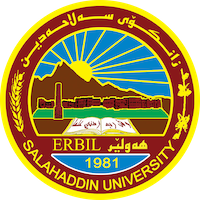 Academic Curriculum Vitae Personal Information:Full Name:srwa qadr esnaeelAcademic Title:lecture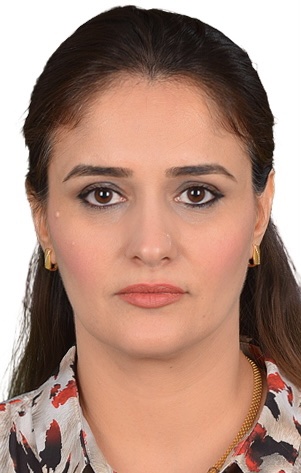 Email: (srwa.esmaeel1@su.edu.krd)Mobile:07504681490Education:Bachelor degree at in salahaddin university,college of arts (history department)in 2004Master of history in modern history (koya university 2010)Employment:Lecture in history department salahadin university college of arts.Qualifications Teaching qualifications- Word , excel ,access, power point. – Ihave. Language qualifications : Pre-Intermediate levelAny professional qualification:  Language English for Idwena center. Teaching experience:-I  teached in all stage. of college of arts in salahadin universityResearch and publicationsكارو چالاكییەكانی بەرێوبەرایەتی شارەوانی هەولێر لەچەند بەڵگەنامەیەكدا ١٩٨٥-١٩٨٦ئافرەت لەڕۆژنامەی هەولێر ١٩٥٠-١٩٥٣.Conferences and courses attendedکۆنفرانسی پرسی ئینتیما و گرفتەکانی نیشتمانسازی لە هەرێمی کوردستان کۆنفرانسی شوينەوار و کەلەپوری هەولێرهەولێر لە سەرچاوە ميژوویەکاندا -	کۆنفرانسیFunding and academic awards List any bursaries, scholarships, travel grants or other sources of funding that you wereawarded for research projects or to attend meetings or conferences.Professional memberships - I membership in komallay mezhunusan. IFAD groupProfessional Social Network Accounts:Email Adress: srwa.esmaeel1@su.edu.krd  - It is also recommended to create an academic cover letter for your CV, for further information about the cover letter, please visit below link:Google schooler: https://scholar.google.com/LinkedIn: https://www.linkedin.com/jobs/Facebook: https://www.facebook.com/ Research Gate: https://www.researchgate.net/